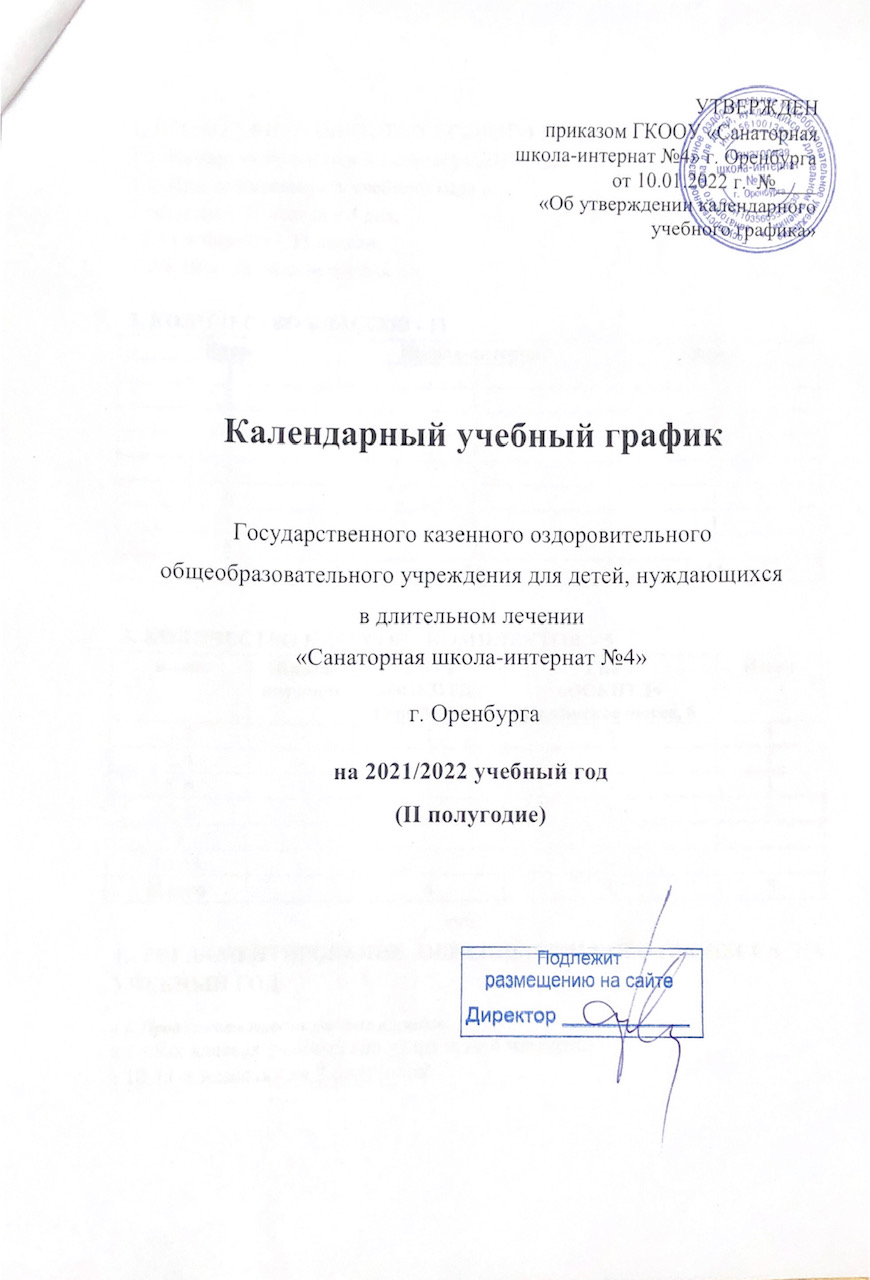 1. ПРОДОЛЖИТЕЛЬНОСТЬ УЧЕБНОГО ГОДА:1.1. Начало учебного года - 1 сентября 2021 года1.2. Продолжительность учебного года в: - 1 классах – 31 неделя и 4 дня;- 9,11-х классах – 33 недели;-  2-8,10-х – 32 недели и 4 дня.2. КОЛИЧЕСТВО КЛАССОВ - 113. КОЛИЧЕСТВО КЛАССОВ - КОМПЛЕКТОВ  - 54. РЕГЛАМЕНТИРОВАНИЕ ОБРАЗОВАТЕЛЬНОГО ПРОЦЕССА НА УЧЕБНЫЙ ГОД4.1. Продолжительность учебных периодов:в 1 - 9-х классах учебный год делится на 4 четверти;в 10 - 11-х классах - на 2 полугодия.4.2. Продолжительность каникул в течение учебного года4.3. Сроки проведения промежуточной аттестации	Промежуточная аттестация обучающихся проводится один раз в год по итогам освоения отдельной части или всего объема учебного предмета/курса внеурочной деятельности образовательной программы в сроки, определяемые  календарно-тематическим планированием рабочих программ по учебным предметам /курсам внеурочной деятельности. 5. РЕГЛАМЕНТИРОВАНИЕ ОБРАЗОВАТЕЛЬНОЙ ДЕЯТЕЛЬНОСТИ НА НЕДЕЛЮПродолжительность учебной недели - 5 дней.6. РЕГЛАМЕНТИРОВАНИЕ ОБРАЗОВАТЕЛЬНОГО ПРОЦЕССА НА ДЕНЬ (СМЕННОСТЬ)

 	ГКООУ «Санаторная школа-интернат №4» г. Оренбурга осуществляет образовательный процесс в одну смену.7. ОРГАНИЗАЦИЯ ГОСУДАРСТВЕННОЙ ИТОГОВОЙ АТТЕСТАЦИИ	Итоговая аттестация в 9,11-х классах проводится соответственно срокам, установленным на текущий учебный год. 8. ОРГАНИЗАЦИЯ ОБРАЗОВАТЕЛЬНОЙ ДЕЯТЕЛЬНОСТИ8.1. Классы и классное руководство Для обучающихся 15-18 лет с учетом состояния их здоровья может быть предусмотрена замена дневного сна на тихий отдых (чтение книг, настольные игры, кружковая деятельность (с согласия родителей/законных представителей).Продолжительность урока – 35-40 минут. Режим учебных занятий осуществляется согласно утвержденному расписанию.
Объем домашних заданий дозирован СанПиН 1.2.3685-21 «Гигиенические нормативы и требования к обеспечению безопасности и (или) безвредности для человека факторов среды обитания»;Затраты времени на подготовку к занятиям не могут превышать:1 класс – 1 час;2–3 классы – 1,5 часа;4 класс – 2 часа;5 класс – 2 часа;6–8 классы – 2,5 часа;9  класс – 3,5 часа. 
8.3. Расписание звонков для обучающихся 1 - 8-х классов  *Специальное расписание уроков и перемен, утвержденное в соответствии  с Постановлением Главного государственного санитарного врача РФ от 30 июня 2020 г. N 16 “Об утверждении санитарно-эпидемиологических правил СП 3.1/2.4.3598-20 "Санитарно-эпидемиологические требования к устройству, содержанию и организации работы образовательных организаций и других объектов социальной инфраструктуры для детей и молодежи в условиях распространения новой коронавирусной инфекции (COVID-19)"  на период карантинных мероприятий, опубликовано на официальном сайте образовательной организации в разделе «Документы нового учебного года». 	8.4. Регламентирование дежурства администрации 9. ОРГАНИЗАЦИЯ УЧЕБНОГО ПРОЦЕССА В УЧРЕЖДЕНИЯХ ЗДРАВООХРАНЕНИЯ 
	     Учебный процесс для обучающихся на базе учреждений здравоохранения (ГБУЗ «ООКПТД» (Нежинское шоссе, 6; Гора Маяк, 1),  ГБУЗ «ООКНД») организуется в соответствии с Постановлением Правительства Оренбургской области от 05.03.2018 №109-п «Об утверждении порядка регламентации и оформлении отношений государственной и муниципальной образовательной организации и родителей (законных представителей) обучающихся, нуждающихся в длительном лечении, а также детей-инвалидов в части организации обучения по основным общеобразовательным программам на дому или в медицинских организациях, находящихся на территории Оренбургской области».Индивидуальная форма организации учебной работы с обучающимися устанавливается при наличии до 4-х обучающихся одного класса/класса-комплекта. Групповая форма занятий организуется при наличии от 4 до 15 обучающихся одного класса/класса-комплекта. Организация учебной деятельности в учреждениях здравоохранения осуществляется по согласованию с их руководителями и в соответствии с утвержденным режимом дня медицинской организации. В соответствии с постановлением Главного государственного санитарного врача Российской Федерации от 28 января 2021 г. № 2 «Об утверждении санитарных правил и норм СанПиН 1.2.3685-21 «Гигиенические нормативы и требования к обеспечению безопасности и (или) безвредности для человека факторов среды обитания» продолжительность уроков составляет 30-35 минут. Ежедневная учебная нагрузка в классах,  в которых обучаются дети с ограниченными возможностями здоровья не превышает в 2 – 4-х классах 5 уроков, в 5-11-х классах 6 уроков. При организации учебного процесса в 1 – 4-х классах освоение учебных дисциплин осуществляется без домашнего задания, продолжительность выполнения домашних заданий в детских санаториях в 5 – 11-х классах составляет не более 1 часа. Расписание учебных занятий, в том числе для обучающихся по индивидуальной форме обучения, устанавливается в соответствии с режимом учреждений.9.1. Расписание звонков для обучающихся 1 – 11-х классов на базе ГБУЗ «ООКПТД»КлассШкола-интернатИтого111211322411522611711822Итого1111КлассШкола-интернатГБУЗ 
«ООКПТД»
Гора Маяк,1ГБУЗ«ООКПТД»
Нежинское шоссе, 6Итого1,3-1012,4-1-15-6-1-17-8-112910-11--Итого-415Четверть/полугодиеКол-во недель/ днейУчебный периодПримечание1-8 классы1-8 классы1-8 классы1-8 классыI7 недель/3 дня  01.09.2021 г. -22.10.2021 г.II7 недель/3 дня  08.11.2021 г. - 29.12.2021 г.III10 недельучебных недель недель  10.01.2022 г. -23.03.2022 г.IV7 недель/3 дня  04.04.2022 г. -  31.05.2022 г.для 1 – 8-х классовIV6 недель/4 дня  04.04.2022 г. -    24.05.2021 г.для 9-х классов10-11 классы10-11 классы10-11 классы10-11 классыI15 недель/1 день01.09.2021 г. 29.12.2021 г.для 10-11-х классовII17 недель/3 дня 10.01.2022 г. -31.05.2022 г.для 10-х классовII16 недель/4 дня 10.01.2022 г. -24.05.2022 г.для 11-х классовПериодДата 
началаДата окончанияПродолжительность 
в дняхосенние25.10.202107.11.202111зимние30.12.202109.01.202211дополнительные (1класс)14.02.202220.02.20227весенние24.03.202202.04.202210КлассФ.И.О. учителя1АБКотельникова Елена Викторовна2АББондарева Ольга Игоревна3АХохлова Галина Васильевна3БВячкина Елена Сергеевна4АБИбрагимова Анна Васильевна5АСедых Оксана Владимировна5ББельницкая Ирина Вдладимировна6АБФаизова Елена Шакуровна7АБРодионов Александр Анатольевич8АПодгорнова Наталья Юрьевна8ББашлыкова Валентина Федоровна№ урокаВремя начала и окончания урокаПродолжительность1 урок8.30-9.1040 минут2 урок9.20-9.5535 минут3 урок10.20-10.5535 минут4 урок11.20-12.0040 минут5 урок12.10-12.5040 минут6 урок13.00-13.4040 минут7 урок13.55-14.3540 минутПонедельникМурзина К.Р.ВторникСадова Е.М.СредаФедорова Т.А.ЧетвергФаизова Е.Ш.ПятницаБельницкая И.В.1 урок10.00 – 10.352 урок10.40 – 11.153 урок11.30 – 12.004 урок12.05 – 12.355 урок13.15 – 13.456 урок14.00 – 14.30